                                  Evaluación “Bartolo y los enfermos mágicos” 4° Año                I.- Observa la portada del libro y responde las preguntas 1, 2, y 3.  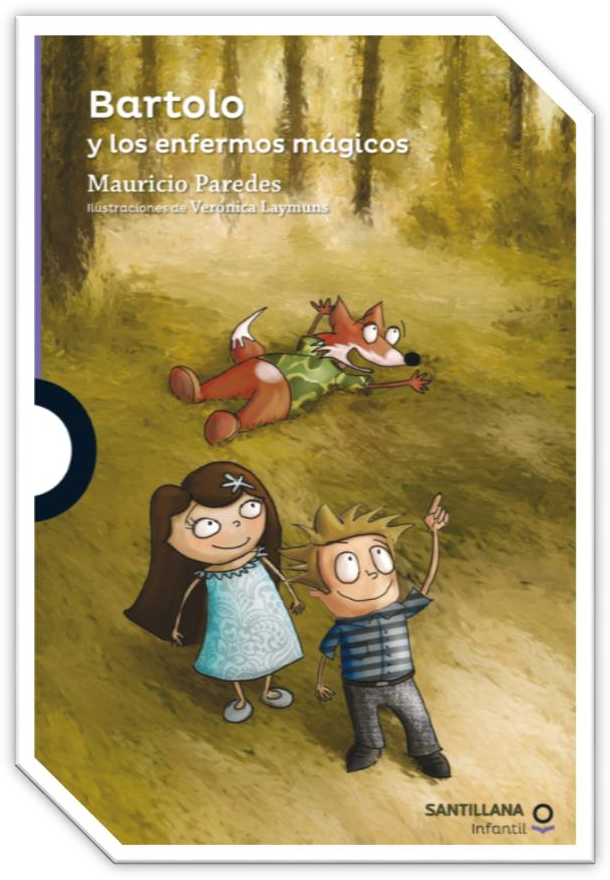 ¿Cuál es el nombre del autor del libro? ( 2 pts)SantillanaMauricio ParedesVerónica Laymuns¿Quién realizó los dibujos del libro?Verónica LaymunsMauricio ParedesNo aparece la información¿Quiénes aparecen en la portada del     libro?Bartolo, Sofía y ValentinaBartolo y ValentinaBartolo, Sofía y Oliverio                4.- ¿Por qué en un texto como “Bartolo” una cama puede volar?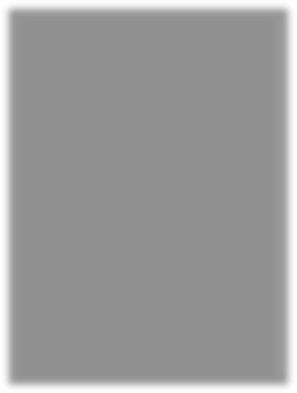 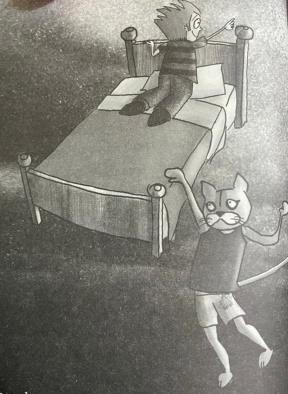 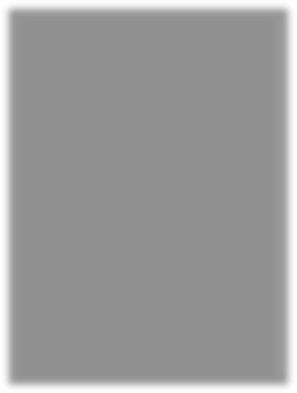 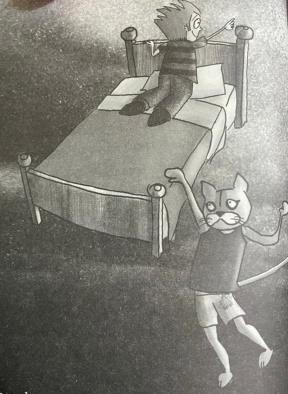 Porque es una leyenda.Porque es un cuento y es parte de la fantasía.Porque es normal que una cama pueda volar          5.- El primer capítulo del libro narra acerca de una ciudad que Bartolo              conoció.                                 ¿Cuál de las siguientes características describe a esa ciudad?Era grandeEra pequeñaEra secretaEra colorida           6.- ¿Qué hizo la cama después de que Bartolo le pidió perdón por                haberla  interrogado?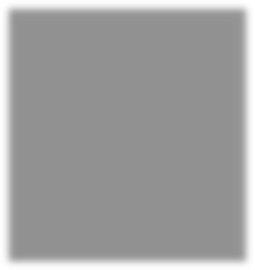 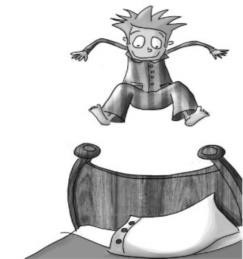 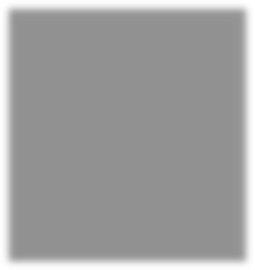 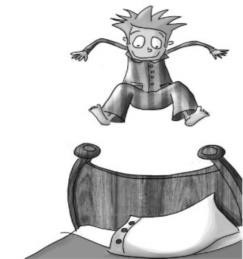 Infló su colchón y luego se desinfló.Roncó.Hundió el colchón.Se quedó inmóvil.           7.- ¿Cuál era el nombre de la ciudad que estaba ubicada en la cordillera?MaravillaAsombrosaAsombrilla            8.- ¿Quién era el dueño de la motocicleta que conducía Sofía?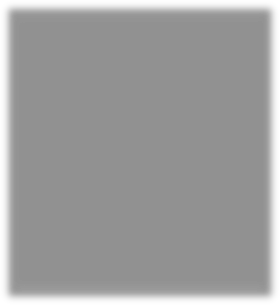 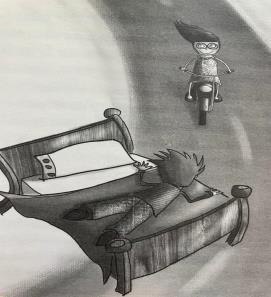 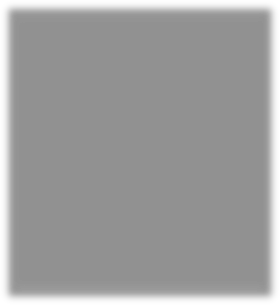 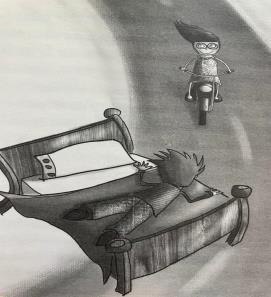 Pascual el conejoOliverio el zorroConrado el milodón        9.- ¿Cuál fue la emoción que sintió Bartolo cuando no supo las respuestas       a             las preguntas sobre cuevas y volcanes que le hizo Valentín?a) Vergüenza	b) Alegría	c) Tristeza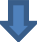 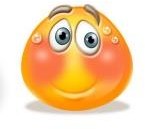 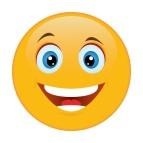 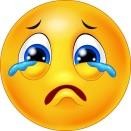                     10.- ¿Quiénes eran los responsables de mantener limpios los volcanes?a) Los zorros	b) Los pumas	c) Los conejos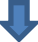 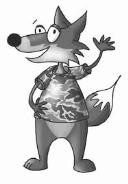 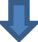 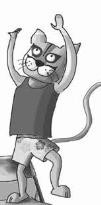 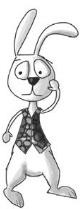 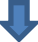 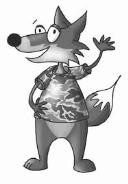 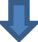 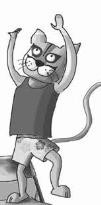 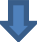 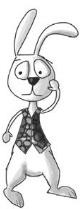                  11.- ¿Por qué Oliverio no podía asistir al veterinario?Porque era un humano.Porque no podía salir de la ciudad.Porque no podía quedarse callado.                 12.- ¿En qué lugar Bartolo conoce a Lucy?En un hospital ya que se encuentra enferma.En el colegio ya que es amiga de Sofía.En la casa de Pascual.                 13.- ¿Para qué Bartolo y sus amigos debían dirigirse al bosque misterioso?Para volver a la casa de Bartolo.Para curar a Oliverio.Para salvar el mundo.II.- Lee y responde en forma clara y completa. ( 3 ptos)       14.- Observa la imagen y explica con tus propias palabras a qué problema se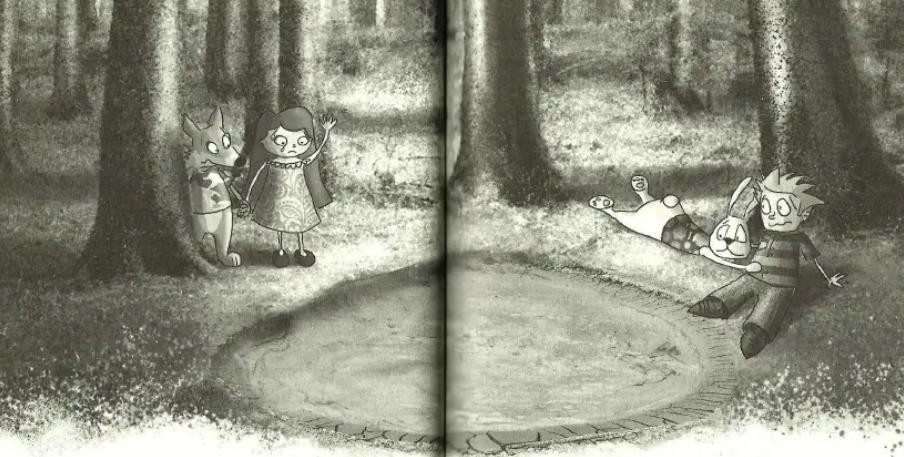               enfrentan los personajes en ese momento.            _____________________________________________________________________NOMBRE:                                                                                      FECHA:PUNTAJE: 29                                                                                NOTA:OA4: Profundizar su comprensión de las narraciones leídas.